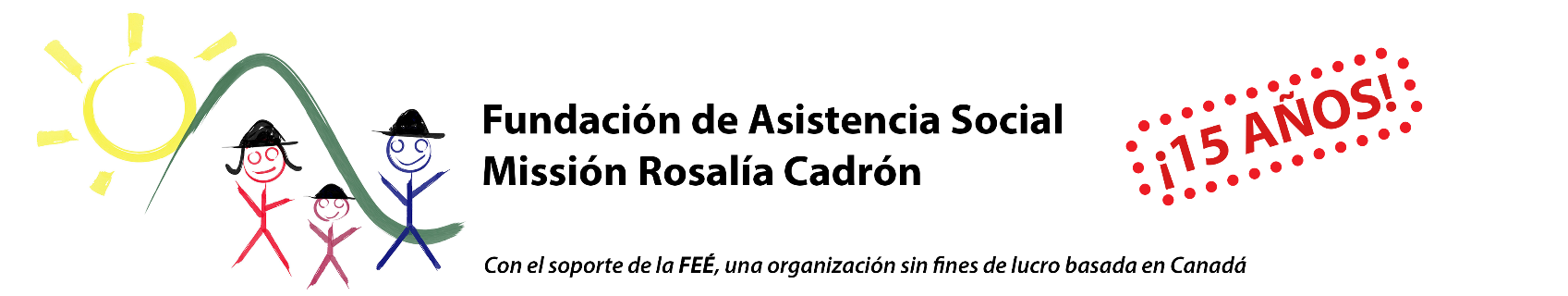 FORMULARIO DE APADRINAMIENTORepresentante legal: Nombre: Apellido: Dirección:Referencias de la dirección:Teléfono convencional:Teléfono celular: Dirección electrónica: Nivel académico: Especialización (si bachillerato o universidad):Promedio anual: Materia favorita: Grupo familiar (hermanos, hermanas):   ¿Es hijo o hija de madre soltera? Trabaja (si o no): Cargo  que desempeña: Escuela (Fiscal  o Particular): Precio anual de la escuela: Año académico y años requeridos antes de la graduación: Enviar esta aplicación con una foto (con uniforme  de escuela) del apadrinado para presentarla al padrino o a la madrina canadiense aapadrinarse@fee.ong ¡Agradeciéndole de antemano por su interés!